Supplementary Material forDemasculinisation of male guppiesincreases resistance to a common and harmful ectoparasiteFelipe Dargent, Adam R. Reddon, William T. Swaney, Gregor F. Fussmann, Simon M. Reader, Marilyn E. Scott, Mark R. ForbesTable S1: Mean guppy standard length (SL) by treatmentTable S2: Mean guppy mass by treatmentTable S3: Sample size by population, treatment and day post-infection (Experiment 1).Table S4: Sample size by treatment and day post-infection (Experiment 2).Figure S1: Gyrodactylus turnbulli population growth trajectories on individual Poecilia reticulata hosts by hormone treatment (Experiment 1). Each line represents a separate individual.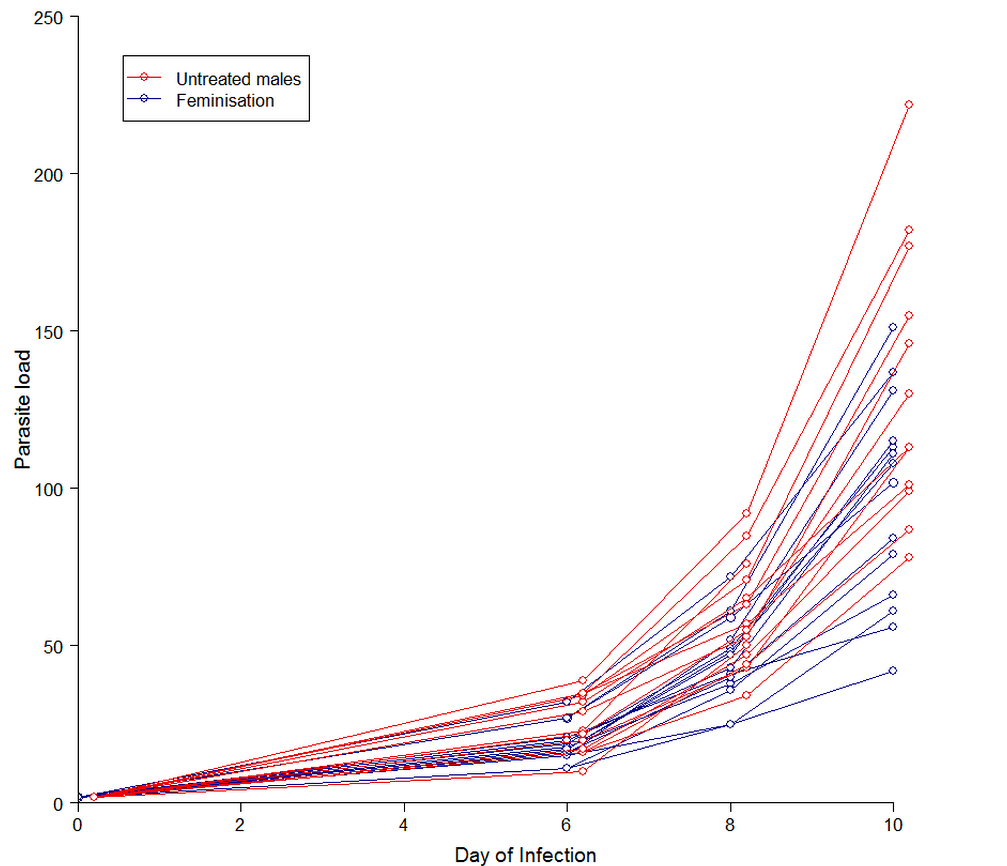 Figure S2: Gyrodactylus turnbulli population growth trajectories on individual Poecilia reticulata hosts by hormone treatment (Experiment 2): A) Untreated control males, B) untreated control females, C) males under feminisation, and D) males under demasculinisation. Each line represents a separate individual.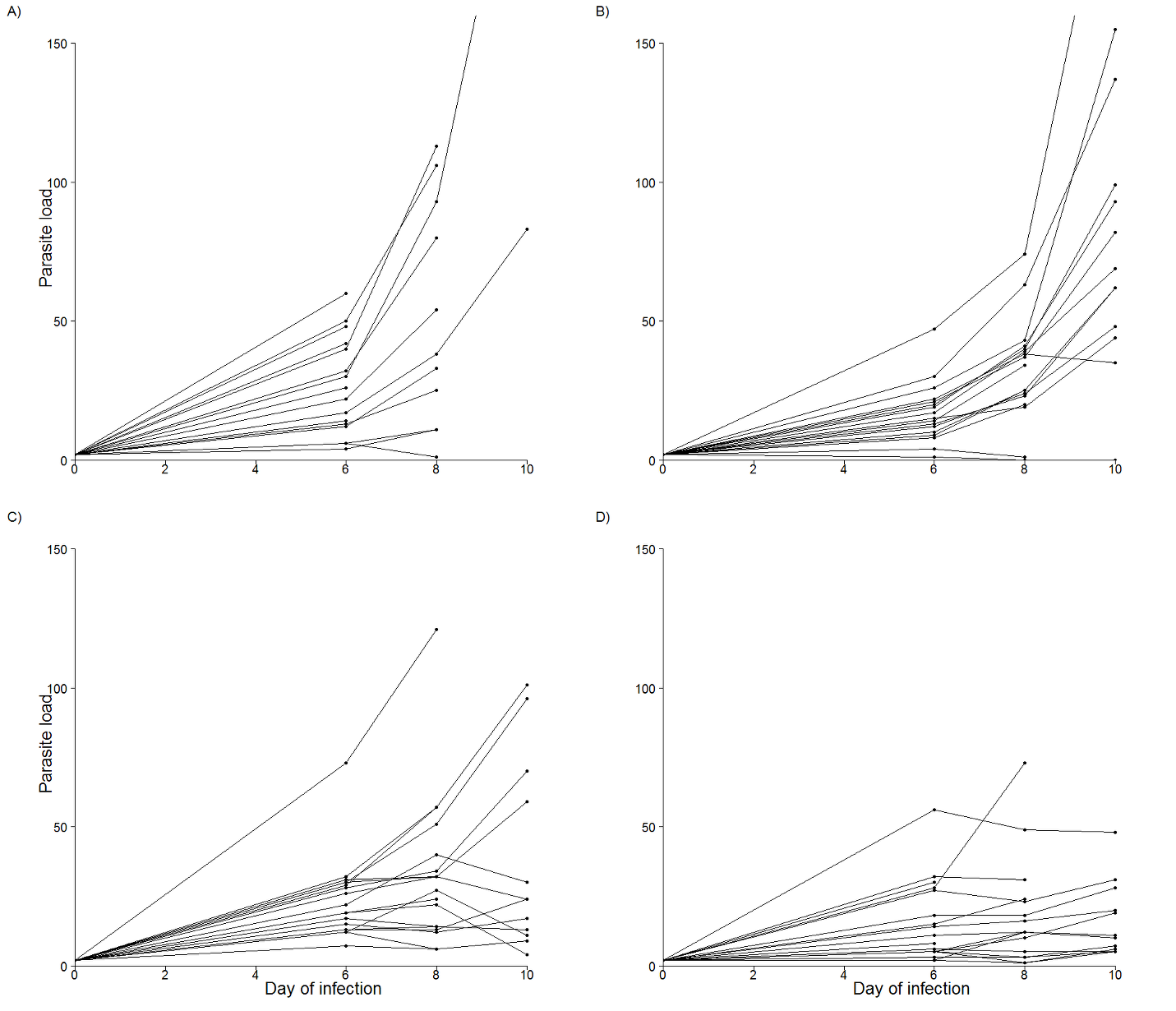 TreatmentInitial SL (mm ± s.e.m.)Infection SL (mm ± s.e.m.)Exp. 1Untreated males15.75 (±0.19)15.60 (±0.2)Feminisation males15.47 (±0.23)15.49 (±0.2)Exp. 2Untreatedmales15.36 (±0.26)15.44 (±0.23)Untreatedfemales17.97 (±0.3)18.57 (±0.28)Demasculinisation males15.79 (±0.29)15.80 (±0.23)Feminisation males15.24 (±0.27)15.44 (±0.26)TreatmentInitial mass (g ± s.e.m.)Infection mass(g ± s.e.m.)Exp. 1Untreated males0.077 (±0.004)0.074 (±0.003)Feminisation males0.074 (±0.003)0.075 (±0.003)Exp. 2Untreatedmales0.085 (±0.004)0.082 (±0.003)Untreatedfemales0.127 (±0.006)0.136 (±0.006)Demasculinisation males0.091 (±0.006)0.085 (±0.005)Feminisation males0.084 (±0.006)0.081 (±0.005)TreatmentDay 0Day 6Day 8Day 10Untreated males15151412Feminisation males14141414TreatmentDay 0Day 6Day 8Day 10Untreatedmales1717112Untreatedfemales19191713Demasculinisation males18181613Feminisation males18181812